Форма оказания услуг ( на объекте, длительным пребыванием, в т.ч. проживанием, обеспечение доступа к месту предоставления услуги, на дому, дистанционно): с пребыванием с 7.30 до 18.00, выходные суббота, воскресенье, праздничные дни.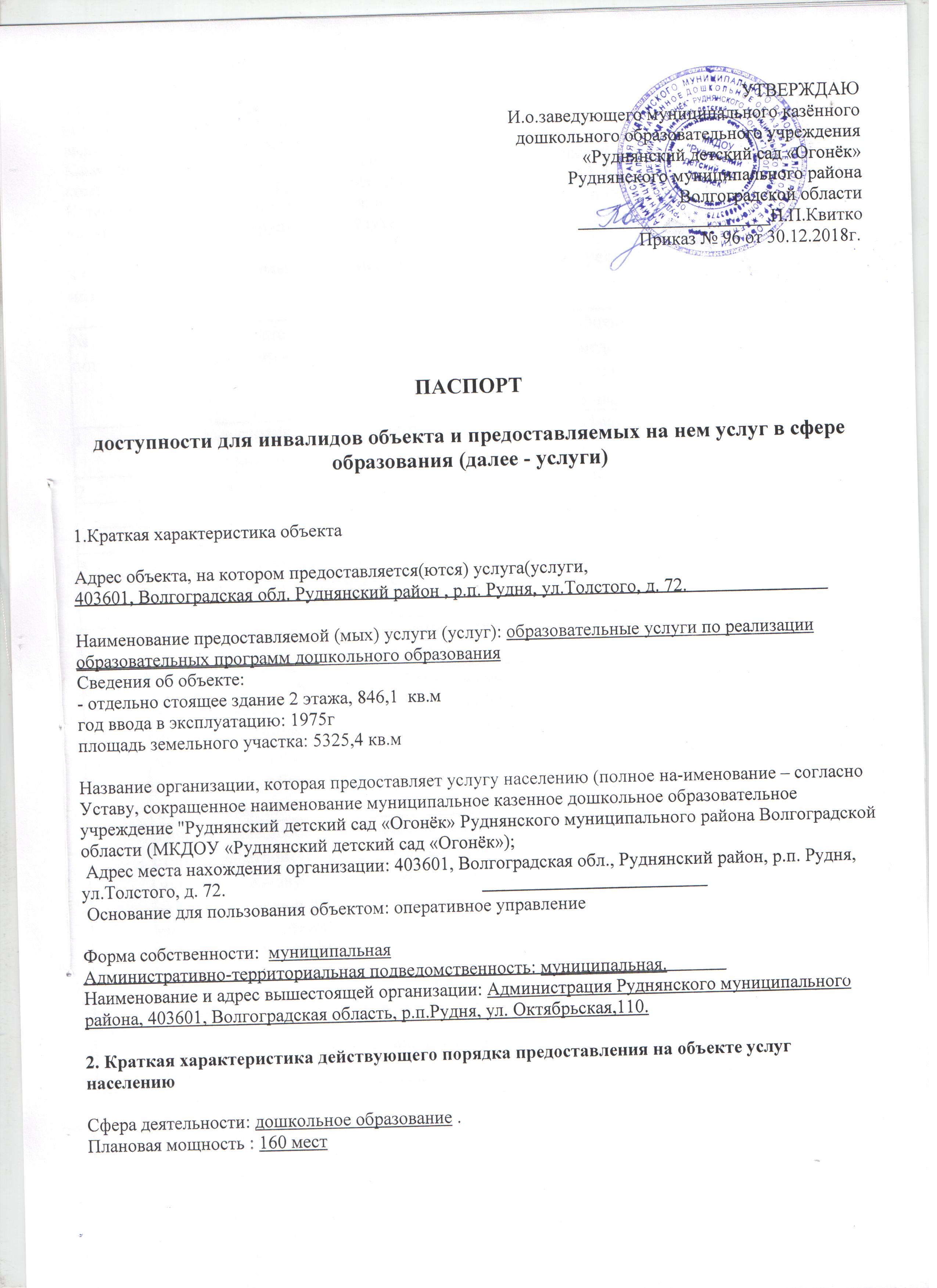 Категории обслуживаемого населения по возрасту ( дети, взрослые трудоспособного возраста, пожилые, все возрастные группы): дети, дошкольного возраста от 1,5 до 8 лет.Категории обслуживаемых инвалидов: инвалиды с нарушениями опорно-двигательного аппарата, нарушениями зрения, нарушениями слуха.3.Оценка состояния и имеющихся недостатков в обеспечении условий доступности для инвалидов объекта4.Оценка состояния и имеющихся недостатков в обеспечении условий доступности для инвалидов предоставляемых услуг5.Предлагаемые управленческие решения по срокам и объемам работ, необходимых для приведения объекта и порядка предоставления на нем услуг в соответствие с требованиями законодательства Российской Федерации об обеспечении условий их доступности для инвалидов№Основные показатели доступностиОценка состояния и имеющихсяп/пдля инвалидов объектанедостатков в обеспечении условий доступности для инвалидов объекта1выделенные стоянки автотранспортныхИмеетсясредств для инвалидов2сменные кресла-коляскиНе имеются3поручниИмеются4пандусыИмеются5доступные входные группыИмеются6доступные санитарно-гигиеническиеИмеютсяпомещения7достаточная ширина дверных проемов в стенах.Имеются лестничных маршей, площадок8надлежащее размещение оборудования и носителейИмеются информации, необходимых для обеспечениябеспрепятственного доступа к объектам (местампредоставления услуг) инвалидов, имеющихстойкие расстройства функции зрения, слуха и передвижения9дублирование необходимой для инвалидов, имеющихИмеютсястойкие расстройства функции зрения, зрительной информации – звуковой информацией, а такженадписей, знаков и иной текстовой и графическойинформации – знаками, выполненными рельефно-точечным шрифтом Брайля и на контрастном фоне10дублирование необходимой для инвалидов поИмеютсяслуху звуковой информации зрительной ин-формацией№Основные показатели доступностиОценка состояния и имеющихсяОценка состояния и имеющихсяОценка состояния и имеющихсяОценка состояния и имеющихсяОценка состояния и имеющихсяОценка состояния и имеющихсяп/пдля инвалидов предоставляемой услугинедостатков в обеспечениидля инвалидов предоставляемой услугинедостатков в обеспечениидля инвалидов предоставляемой услугинедостатков в обеспечениидля инвалидов предоставляемой услугинедостатков в обеспечениидля инвалидов предоставляемой услугинедостатков в обеспечениидля инвалидов предоставляемой услугинедостатков в обеспечениидля инвалидов предоставляемой услуги1наличие при входе в объект вывески с названиемИмеется организации, графиком работы организации,плана здания, выполненных рельефно-точечным шрифтом Брайля и на контрастном фоне2обеспечение инвалидам помощи, необходимойИмеетсяИмеетсяИмеетсяИмеетсяИмеетсядля получения в доступной для них формеинформации о правилах предоставления услуги,информации о правилах предоставления услуги,в том числе об оформлении необходимых дляв том числе об оформлении необходимых дляполучения услуги документов, о совершенииполучения услуги документов, о совершении ими других необходимых для получения услугидействий3проведение инструктирования или обученияИмеетсяИмеетсяИмеетсяИмеетсяИмеетсяИмеетсясотрудников, предоставляющих услуги населению,для работы с инвалидами, по вопросам, связанными сдля работы с инвалидами, по вопросам, связанными с с обеспечением доступности для них объектов и услуг с обеспечением доступности для них объектов и услуг4наличие работников организации, на которыхИмеетсяИмеетсяИмеетсяИмеетсяИмеетсяадминистративно-распорядительным актомвозложено оказание инвалидам помощи при предоставлении им услуги возложено оказание инвалидам помощи при предоставлении им услуги 5предоставление услуги с сопровождением инвалидаИмеетсяпо территории объекта работником организации6предоставление инвалидам по слуху, при необходимости, услуги с использованиемНе имеетсяНе имеетсяНе имеетсяНе имеетсяНе имеетсяНе имеетсярусского жестового языка, включая обеспечениедопуска на объект сурдопереводчика, тифло-допуска на объект сурдопереводчика, тифло-переводчикапереводчика7обеспечение допуска на объект, в которомпредоставляются услуги, собаки – проводникаНе имеетсяНе имеетсяпри наличии документа, подтверждающего ееспециальное обучение, выданного по форме ив порядке, утвержденном приказом Министерстватруда и социальной защиты Российской Федерации8адаптация официального сайта органа и организации,ИмеетсяИмеетсяИмеетсяИмеетсяИмеетсяИмеетсяпредоставляющих услуги в сфере образования,для лиц с нарушением зрения (слабовидящих)№Предлагаемые управленческие решения по объемам работ,Срокип/пнеобходимым для приведения объекта в соответствиис требованиями законодательства Российской Федерацииоб обеспечении условий их доступности для инвалидов1размещение надлежащим образом оборудования иносителей информации, необходимых для обеспече-ния беспрепятственного доступа к объектам (местампредоставления услуг) инвалидов, имеющих стойкиерасстройства функции зрения, слуха и передвиженияПри выделении финансирования до 2дублирование необходимой для инвалидов, имеющихстойкие расстройства функции зрения, зрительнойинформации – звуковой информацией, а также надписей, знаков и иной текстовой и графической информации – знаками,выполненными рельефно- точечным шрифтом Брайляи на контрастном фонеПри выделении финансирования до 3дублирование необходимой для инвалидов, имеющихстойкие расстройства функции зрения, зрительнойинформации – звуковой информацией, а также надписей, знаков и иной текстовой и графической информации – знаками,выполненными рельефно- точечным шрифтом Брайляи на контрастном фоне2018-2025гг4дублирование необходимой для инвалидов по слухузвуковой информации зрительной информацией2018-2025 гг